Классный час на тему «Уроки Большой Перемены» в 9-м классе провели учащиеся 11А класса. Свой рассказ они построили, опираясь на материал презентации «Большая перемена». 28 марта 2022 года состоялась церемония старта третьего сезона Всероссийского конкурса «Большая перемена» - проекта Федерального агентства по делам молодёжи, входящего в линейку президентской платформы «Россия – страна возможностей». Основные вопросы конкурса «Большой перемены», это: «Призовой фонд конкурса», «Полуфиналы и финал конкурса», «Большая перемена – 2022», «Категория участников и специальные проекты», «Спикеры «Большой перемены»», «Этапы Конкурса для школьников 8-9, 10 классов и СПО», «Вызовы «Большой перемены»», «Направления и кейсы» и «Как подать заявку?».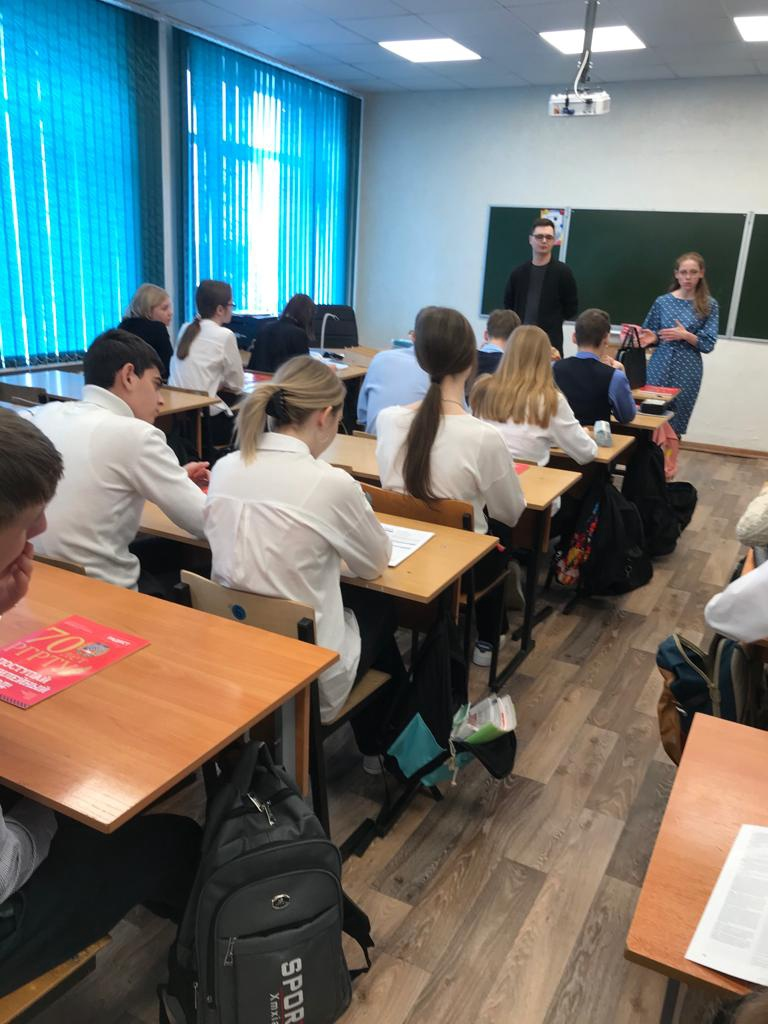 